г. УссурийскВ соответствии с Федеральным законом от 06 октября 2003 года                            № 131-ФЗ «Об общих принципах организации местного самоуправления           в Российской Федерации», Федеральным законом от 04 декабря 2007 года                                       № 329-ФЗ «О физической культуре и спорте в Российской Федерации», решением Думы Уссурийского городского округа от 18 декабря 2009 года              № 145-НПА «О Положении об обеспечении условий для развития на территории Уссурийского городского округа физической культуры                       и массового спорта, организации проведения официальных физкультурно-оздоровительных и спортивных мероприятий городского округа», постановлением администрации Уссурийского городского округа от 31 марта 2015 года № 895-НПА «Об утверждении Порядка разработки, реализации и оценки эффективности муниципальных программ Уссурийского городского округа и о признании утратившими силу некоторых нормативных правовых актов администрации Уссурийского городского округа», в связи с уточнением объема финансирования мероприятий программы в 2024 годуПОСТАНОВЛЯЕТ:1. Внести в постановление администрации Уссурийского городского округа от 12 января 2021 года № 24-НПА «Об утверждении муниципальной программы «Развитие физической культуры, массового спорта и укрепление общественного здоровья в Уссурийском городском округе» на 2021-                     2027 годы и признании утратившим силу постановления администрации Уссурийского городского округа от 27 ноября 2015 года № 3246-НПА                     «Об утверждении муниципальной  программы «Развитие физической культуры и массового спорта в Уссурийском городском округе» на 2016-           2022 годы» (далее – постановление) следующие изменения:в муниципальной программе «Развитие физической культуры, массового спорта и укрепление общественного здоровья в Уссурийском городском округе» на 2021-2027 годы (далее – Программа), утвержденной постановлением:а) в Паспорте Программы:раздел «Объемы бюджетных ассигнований муниципальной программы (с расшифровкой по годам и источникам финансирования)» изложить в следующей редакции:«Финансирование муниципальной программы будет осуществляться из средств местного, краевого и федерального бюджетов Уссурийского городского округа..Общий объем финансирования муниципальной программы на 2021 - 2027 годы составляет 1571229,26 тыс. рублей, в том числе:2021 год – 156927,87 тыс. рублей;2022 год – 200354,76 тыс. рублей;2023 год – 246826,16 тыс. рублей;2024 год – 266763,41 тыс. рублей;2025 год – 265894,03 тыс. рублей; 2026 год – 213443,72 тыс. рублей;2027 год – 221019,31 тыс. рублей; из них:средства местного бюджета 1535875,45 тыс. рублей, в том числе:2021 год – 156927,87 тыс. рублей;2022 год – 193885,35 тыс. рублей;2023 год – 233766,95 тыс. рублей;2024 год – 252787,68 тыс. рублей;2025 год – 264969,72 тыс. рублей;2026 год – 212518,57 тыс. рублей;2027 год – 221019,31 тыс. рублей;средства краевого бюджета 32716,38 тыс. рублей, в том числе:2022 год - 3962,91 тыс. рублей;2023 год – 12928,28 тыс. рублей;2024 год – 13975,73 тыс. рублей;2025 год – 924,31 тыс. рублей;2026 год – 925,15 тыс. рублей;средства федерального бюджета 2637,43 тыс. рублей, в том числе:2022 год - 2506,50 тыс. рублей;2023 год – 130,93 тыс. рублей.б) в Программе:в разделе «IV. Перечень и краткое описание основных мероприятий муниципальной программы»:подпункт 2.2. изложить в следующей редакции:«2.2. Предоставление субсидий организациям, осуществляющим деятельность в области физической культуры и спорта (физкультурно-спортивные организации, индивидуальные предприниматели);подпункт 4.4.1 изложить в следующей редакции:«4.4.1 Создание малобюджетных плоскостных спортивных сооружений, малых спортивных площадок для проведения тестирования населения в соответствии с ВФСК ГТО, скейт-площадок, модульных спортивных сооружений (включая экспертизу сметной стоимости и экспертизу выполненных работ).В рамках данного мероприятия муниципальные учреждения МАУ СОК «Ледовая арена», СШ «РЕКОРД», СШ им. С.П. Шевченко получают субсидию на создание малобюджетных плоскостных спортивных сооружений, скейт-площадок, модульных спортивных сооружений муниципальные бюджетные образовательные организации на создание малых спортивных площадок для проведения тестирования населения в соответствии с ВФСК ГТО (включая экспертизу сметной стоимости и экспертизу выполненных работ).в разделе «V. Механизм реализации муниципальной программы»:в абзаце девятнадцатом после слов «скейт-площадок,» дополнить словами «модульных спортивных сооружений»;в разделе «VI. Финансовое обеспечение муниципальной программы» слова «1539771,26 тысяч рублей» заменить словами «1571229,26 тысяч рублей».в) Приложение № 2 к Программе «Перечень основных мероприятий муниципальной программы «Развитие физической культуры, массового спорта и укрепление общественного здоровья в Уссурийском городском округе» на 2021-2027 годы» изложить в новой редакции (прилагается);г) Приложение № 3 к Программе «Финансовое обеспечение муниципальной программы «Развитие физической культуры, массового спорта и укрепление общественного здоровья в Уссурийском городском округе» на 2021-2027 годы» изложить в новой редакции (прилагается);2. Управлению делами аппарата администрации Уссурийского городского округа (Болтенко) разместить настоящее постановление на официальном сайте администрации Уссурийского городского округа.3. Управлению культуры администрации Уссурийского городского округа (Тесленко) опубликовать настоящее постановление в средствах массовой информации.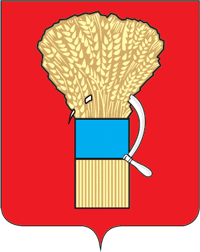 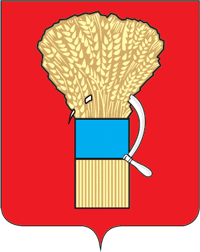 АДМИНИСТРАЦИЯУССУРИЙСКОГО ГОРОДСКОГО ОКРУГАПРИМОРСКОГО КРАЯПОСТАНОВЛЕНИЕАДМИНИСТРАЦИЯУССУРИЙСКОГО ГОРОДСКОГО ОКРУГАПРИМОРСКОГО КРАЯПОСТАНОВЛЕНИЕАДМИНИСТРАЦИЯУССУРИЙСКОГО ГОРОДСКОГО ОКРУГАПРИМОРСКОГО КРАЯПОСТАНОВЛЕНИЕ№ 